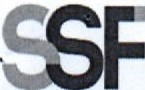 SUPERINTENDENCIA DEL SISTEMA FINANCIEROFECHA: 14/12/2022Versión pública según Art. 30 LAIP. Por supresión de información confidencial. Art. 24 Lit. c. LAIP.SSF 2022ORDEN DE COMPRANo.	435PROVEEDOR: TALLER DIDEA, S.A. DE C.V.NIT:	xxxxxxxxxxxxxxxxUNIDAD SOLICITANTE: DEPARTAMENTO DE SERVICIOS GENERALES ADMINISTRADOR O.C.: BENJAMIN BERTONI ARTEAGA FAGOAGA FAVOR SUMINISTRAR LO SIGUIENTE:BIEN(289)REQUERIMIENTO No. 453/2022 ANALISTA: ENRIQUE DELGADO SERVICIO XCANTIDAD	CODIGO	DESCRIPCION	COSTO UNITARIO	COSTO TOTALSON: TRESCIENTOS DIECISIETE US DÓLARES 09/100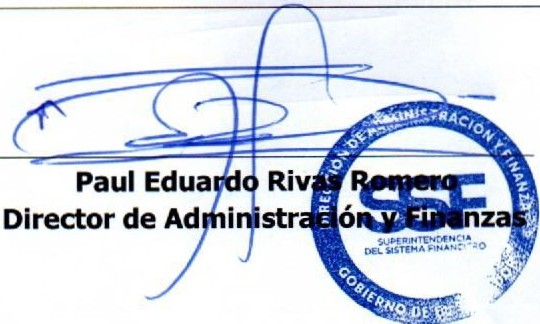 ORIGINALTOTAL:	317.091410506MANTENIMIENTO, REPARACION Y LIMPIEZA317.0900317.09SERVICIO DE MANTENIMIENTO CORRECTIVO A VEHICULOTOYOTA 4RUNNER, (LIMPIEZA DEL SISTEMA Y CAMBIO DE FLUIDOS HIDRÁULICOS Y SISTEMA DE AIREACONDICIONADO1410506MANTENIMIENTO, REPARACION Y LIMPIEZA0.00000.00FORMA DE PAGO: CONTRA ENTREGA1410506MANTENIMIENTO, REPARACION Y LIMPIEZA0.00000.00PLAZO DE ENTREGA: MAXIMO 4 DÍAS